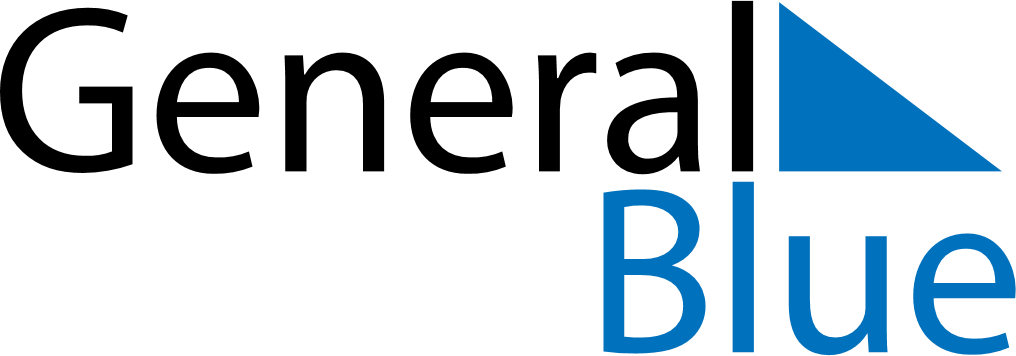 June 2024June 2024June 2024June 2024June 2024June 2024June 2024Angkor Thum, Siem Reap, CambodiaAngkor Thum, Siem Reap, CambodiaAngkor Thum, Siem Reap, CambodiaAngkor Thum, Siem Reap, CambodiaAngkor Thum, Siem Reap, CambodiaAngkor Thum, Siem Reap, CambodiaAngkor Thum, Siem Reap, CambodiaSundayMondayMondayTuesdayWednesdayThursdayFridaySaturday1Sunrise: 5:36 AMSunset: 6:28 PMDaylight: 12 hours and 52 minutes.23345678Sunrise: 5:36 AMSunset: 6:28 PMDaylight: 12 hours and 52 minutes.Sunrise: 5:36 AMSunset: 6:29 PMDaylight: 12 hours and 52 minutes.Sunrise: 5:36 AMSunset: 6:29 PMDaylight: 12 hours and 52 minutes.Sunrise: 5:36 AMSunset: 6:29 PMDaylight: 12 hours and 52 minutes.Sunrise: 5:36 AMSunset: 6:29 PMDaylight: 12 hours and 53 minutes.Sunrise: 5:36 AMSunset: 6:29 PMDaylight: 12 hours and 53 minutes.Sunrise: 5:36 AMSunset: 6:30 PMDaylight: 12 hours and 53 minutes.Sunrise: 5:36 AMSunset: 6:30 PMDaylight: 12 hours and 53 minutes.910101112131415Sunrise: 5:36 AMSunset: 6:30 PMDaylight: 12 hours and 54 minutes.Sunrise: 5:36 AMSunset: 6:31 PMDaylight: 12 hours and 54 minutes.Sunrise: 5:36 AMSunset: 6:31 PMDaylight: 12 hours and 54 minutes.Sunrise: 5:36 AMSunset: 6:31 PMDaylight: 12 hours and 54 minutes.Sunrise: 5:37 AMSunset: 6:31 PMDaylight: 12 hours and 54 minutes.Sunrise: 5:37 AMSunset: 6:31 PMDaylight: 12 hours and 54 minutes.Sunrise: 5:37 AMSunset: 6:32 PMDaylight: 12 hours and 54 minutes.Sunrise: 5:37 AMSunset: 6:32 PMDaylight: 12 hours and 54 minutes.1617171819202122Sunrise: 5:37 AMSunset: 6:32 PMDaylight: 12 hours and 55 minutes.Sunrise: 5:37 AMSunset: 6:33 PMDaylight: 12 hours and 55 minutes.Sunrise: 5:37 AMSunset: 6:33 PMDaylight: 12 hours and 55 minutes.Sunrise: 5:38 AMSunset: 6:33 PMDaylight: 12 hours and 55 minutes.Sunrise: 5:38 AMSunset: 6:33 PMDaylight: 12 hours and 55 minutes.Sunrise: 5:38 AMSunset: 6:33 PMDaylight: 12 hours and 55 minutes.Sunrise: 5:38 AMSunset: 6:33 PMDaylight: 12 hours and 55 minutes.Sunrise: 5:38 AMSunset: 6:34 PMDaylight: 12 hours and 55 minutes.2324242526272829Sunrise: 5:39 AMSunset: 6:34 PMDaylight: 12 hours and 55 minutes.Sunrise: 5:39 AMSunset: 6:34 PMDaylight: 12 hours and 55 minutes.Sunrise: 5:39 AMSunset: 6:34 PMDaylight: 12 hours and 55 minutes.Sunrise: 5:39 AMSunset: 6:34 PMDaylight: 12 hours and 55 minutes.Sunrise: 5:39 AMSunset: 6:34 PMDaylight: 12 hours and 55 minutes.Sunrise: 5:40 AMSunset: 6:35 PMDaylight: 12 hours and 54 minutes.Sunrise: 5:40 AMSunset: 6:35 PMDaylight: 12 hours and 54 minutes.Sunrise: 5:40 AMSunset: 6:35 PMDaylight: 12 hours and 54 minutes.30Sunrise: 5:40 AMSunset: 6:35 PMDaylight: 12 hours and 54 minutes.